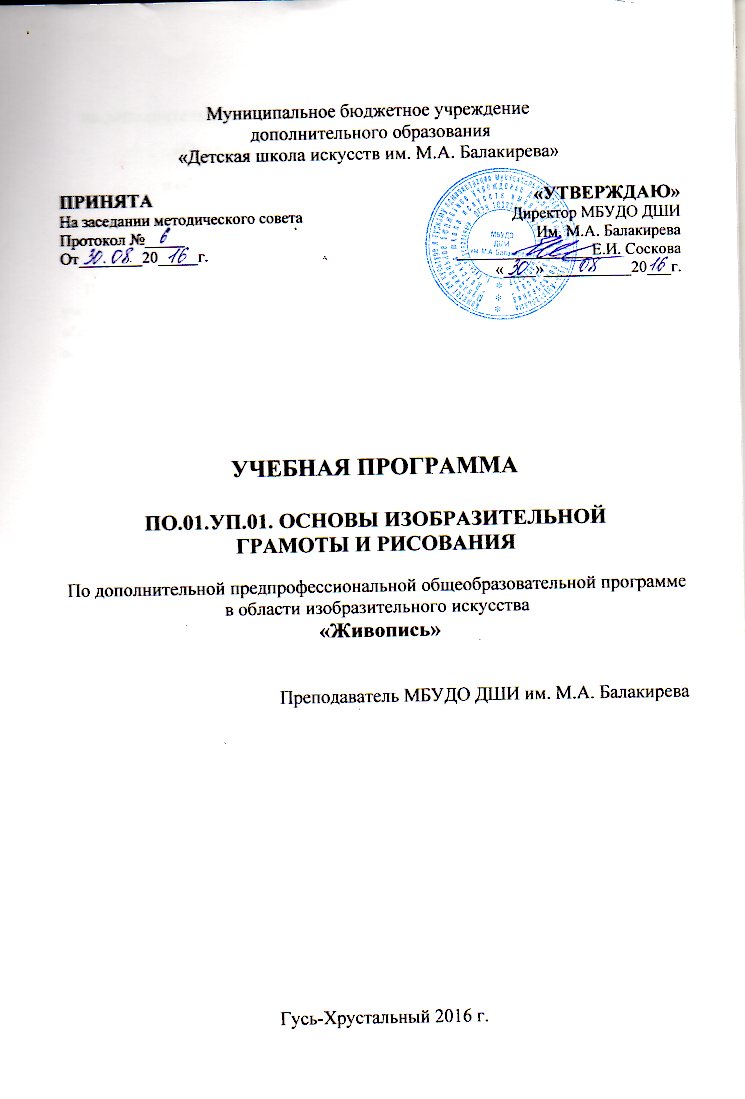 СодержаниеПОЯСНИТЕЛЬНАЯ ЗАПИСКАПрограмма учебного предмета «Основы изобразительной грамоты и рисование» разработана  на основе и с учетом  федеральных государственных требований к дополнительным предпрофессиональным  общеобразовательным программам в области изобразительного искусства  «Живопись», «Декоративно-прикладное творчество».Учебный предмет «Основы изобразительной грамоты и рисование» занимает важное место в комплексе предметов предпрофессиональных программ «Живопись» и «Декоративно-прикладное творчество». Он является базовой составляющей для последующего изучения предметов в области изобразительного искусства. Программа предмета «Основы изобразительной грамоты и рисование» состоит из двух разделов — графики и цветоведения, это два направления в содержании учебного предмета в каждой возрастной категории.Темы заданий продуманы исходя из возрастных возможностей детей и согласно минимуму требований к уровню подготовки обучающихся данного возраста. Последовательность заданий в разделе выстраивается по принципу нарастания сложности поставленных задач. Некоторые темы предполагают введение краткосрочных упражнений, что позволяет закрепить полученные детьми знания, а также выработать необходимые навыки. Гибкое соединение элементов заданий позволяет чередовать задания из разных разделов, данный принцип способствует поддержанию творческого интереса к изобразительной деятельности. Программа имеет цикличную структуру, что позволяет возвращаться к изученному материалу, закрепляя его и постепенно усложняя. СРОК РЕАЛИЗАЦИИ УЧЕБНОГО ПРЕДМЕТА  Срок реализации учебного предмета «Основы изобразительной грамоты и рисование - 3 года в рамках дополнительной предпрофессиональной общеобразовательной программы «Живопись» с 8-летним сроком освоения. Объем УЧЕБНОГО ВРЕМЕНИ и виды учебной работыЗ. – зачет; Э. – экзамен    ФОРМА ПРОВЕДЕНИЯ УЧЕБНЫХ АУДИТОРНЫХ ЗАНЯТИЙФорма занятий - мелкогрупповая, количество человек в группе – от 4 до 10. Мелкогрупповая форма занятий позволяет преподавателю построить процесс обучения в соответствии с принципами дифференцированного и индивидуального подходов.Занятия подразделяются на аудиторные  и самостоятельную работу.ЦЕЛИ И ЗАДАЧИ УЧЕБНОГО ПРЕДМЕТАЦели:1. Выявление одаренных детей в области изобразительного искусства в раннем детском возрасте.2. Формирование у детей младшего школьного возраста комплекса начальных знаний, умений и навыков в области изобразительного искусства.3. Формирование понимания основ художественной культуры, как неотъемлемой части культуры духовной.Задачи: Развитие художественно-творческих способностей детей (фантазии, эмоционального отношения к предметам и явлениям окружающего мира, зрительно-образной памяти).Воспитание эстетического вкуса, эмоциональной отзывчивости на прекрасное.Воспитание детей в творческой атмосфере, обстановке доброжелательности, эмоционально-нравственной отзывчивости, а также профессиональной требовательности.Формирование элементарных основ изобразительной грамоты (чувства ритма, цветовой гармонии, композиции, пропорциональности и т.д.). Приобретение детьми опыта творческой деятельности.Овладение детьми духовными и культурными ценностями народов мира. ОБОСНОВАНИЕ СТРУКТУРЫ ПРОГРАММЫ	Обоснованием структуры программы являются ФГТ, отражающие все аспекты работы преподавателя с учеником. Программа содержит  следующие разделы:сведения о затратах учебного времени, предусмотренного на освоениеучебного предмета;распределение учебного материала по годам обучения;описание дидактических единиц учебного предмета;требования к уровню подготовки обучающихся;формы и методы контроля, система оценок;методическое обеспечение учебного процесса.	В соответствии с данными направлениями строится основной раздел программы «Содержание учебного предмета».МЕТОДЫ ОБУЧЕНИЯПрограмма составлена в соответствии с возрастными возможностями и учетом уровня развития детей. Для воспитания и развития навыков творческой работы учащихся в учебном процессе применяются следующие основные методы:объяснительно-иллюстративные (демонстрация методических пособий, иллюстраций); частично-поисковые (выполнение вариативных заданий); творческие (творческие задания, участие детей в конкурсах); исследовательские (исследование свойств бумаги, красок, а также возможностей других материалов).ОПИСАНИЕ МАТЕРИАЛЬНО-ТЕХНИЧЕСКИХ УСЛОВИЙ РЕАЛИЗАЦИИ УЧЕБНОГО ПРЕДМЕТАКаждый обучающийся обеспечивается доступом к библиотечным фондам и фондам аудио и видеозаписей школьной библиотеки. Во время самостоятельной работы обучающиеся могут пользоваться Интернетом  для сбора дополнительного материала по изучению видов народных ремёсел, техник работы с материалами, а также информацию  о мастерах и народных умельцах.Библиотечный фонд  укомплектовывается печатными и электронными изданиями основной, дополнительной, учебной и учебно-методической литературой по изобразительному искусству, а также альбомами по искусству. Кабинет должен быть оборудован  удобной мебелью, наглядными пособиями, интерактивной доской.УЧЕБНО – ТЕМАТИЧЕСКИЙ ПЛАН1 год обучения2 год обучения3  год обученияСОДЕРЖАНИЕ УЧЕБНОГО ПРЕДМЕТАПредмет «Основы изобразительной грамоты и рисование» занимает особое место в системе обучения детей художественному творчеству. Этот предмет является базовой составляющей для последующего изучения предметов в области изобразительного искусства. Программа для данного возраста ориентирована на знакомство с различными видами изобразительного искусства. Большая часть заданий призвана развивать образное мышление и воображение ребенка, внимание, наблюдательность, зрительную память.СОДЕРЖАНИЕ РАЗДЕЛОВ И ТЕМ. ГОДОВЫЕ ТРЕБОВАНИЯПЕРВЫЙ ГОД ОБУЧЕНИЯРаздел «ГРАФИКА»1.1 Тема: Многообразие линий в природе. Знакомство с пластическим разнообразием линий. Понятие «живая линия». Освоение графического языка. Выполнение зарисовок (например, скалы, горы, водопад, банка с льющимся вареньем). Использование формата ½ А4 (белый или тонированный), черного (серого, коричневого) фломастера или гелиевых ручек.Самостоятельная работа: выполнить 3 - 4 упражнения на характер линий: волнистая, ломаная, прямая, спиралевидная  и т.д.1.2 Тема: Выразительные средства композиции: точки, линии, пятна. Знакомство с выразительными средствами графической композиции. Выполнение зарисовок (например, следы на снегу, следы птиц, людей, лыжников и т.д.). Использование Формата А4, черного фломастера, гелиевой ручки.Самостоятельная работа: заполнение формы шаблона - рыбка (линия), гриб (точка), ваза (пятно).1.3 Тема: Выразительные возможности цветных карандашей. Знакомство с цветными карандашами. Работа штрихом, пятном. Знакомство с цветовыми переходами. Выполнение рисунка по шаблону (например, праздничные воздушные шары, праздничный торт, осенние листья). Использование формата ½ А4, цветных карандашей.Самостоятельная работа: выполнение плавных цветовых переходов (цветовые растяжки).1.4. Тема: Техника работы пастелью. Освоение навыков рисования пастелью, изучение технологических особенностей работы (растушевка, штриховка, затирка). Выполнение эскизов (например, гриб, цветок, ёжик, рыбка). Использование пастельной бумаги (формат А4), пастели, фиксажа.Самостоятельная работа: посещение действующих выставок работ художников.1.5 Тема: Орнамент. Виды орнамента. Знакомство с классификацией орнамента. Роль орнамента в жизни людей. Выполнение эскизов «Лоскутное одеяло», салфетка, скатерть. Использование формата  ½ А4, фломастеров или гелиевых ручек.Самостоятельная работа: создание орнаментов из  геометрических элементов (круг, квадрат, ромб, треугольник и др.).1.6 Тема: Орнамент. Декорирование конкретной формы. Дать понятие о композиционном ритме. Знакомство с правилами построения простого ленточного орнамента. Выполнение эскиза орнамента шапочки, варежек, перчаток. Использование акварели, фломастеров, формат А4.Самостоятельная работа: выполнение простых геометрических, растительных орнаментов.1.7 Тема: Кляксография. Знакомство с понятием образность. Создать пятно (кляксу) из ограниченной палитры акварели (туши) и постараться увидеть в нем образ и дорисовать его. Выполнение эскизов (например, «Космический зоопарк», несуществующее животное, посуда, обувь). Использование формата ½ А4, акварели, туши, белой гуаши, гелиевых ручек.Самостоятельная работа: закрепление материала посредствам дорисовывания пятен (связь формы пятна с образом).1.8 Тема: Пушистые образы. Домашние животные. Продолжать обучать основным приемам техники «по-сырому», применение новой техники в творческих работах. Выполнение этюдов (например, этюды кошек или собак).Использование формата А4, туши или черной акварели, гелиевых ручек.Самостоятельная работа: знакомство с работами художников-иллюстраторов детских книг.1.9 Тема: Фактуры. Знакомство с материальностью окружающего мира средствами графики. Выполнение упражнений - зарисовок с натуры (мох, ракушки, камушки и др.) и творческих заданий (например, пенек с грибами, морские камушки с водорослями). Использование формата 1/2 А4, черного фломастера, гелиевых ручек.Самостоятельная работа: изображение моха, камней, коры деревьев.1.10 Тема: Техника работы пастелью. Использование различных фактур (кожа, мех, перья, чешуя).  Выполнение зарисовок с натуры (мех, перья, кожа, чешуя и др.) и творческих заданий (например, животные севера или юга, мама и дитя). Использование формата А4, пастели.Самостоятельная работа: выполнение рисунка домашнего животного в технике «пастель».2. Раздел «ЦВЕТОВЕДЕНИЕ»2.1 Тема: Вводное творческое задание «Чем и как рисует художник». Виды и жанры изобразительного искусства. Знакомство с материалами и рабочими инструментами, их свойствами и правильным использованием. Выполнение упражнений на проведение разных штрихов, линий, мазков, заливок. Использование формата ½ А4, карандаша, акварели, гелиевых ручек. Самостоятельная работа: закрепление пройденного материала.2.2 Тема: Цветовой спектр. Основные и составные цвета. Знакомство с понятием "цветовой круг", последовательностью спектрального расположения цветов. Знакомство с основными и составными цветами.Выполнение эскизов (например, зонтик, парашют, радуга, радужные игрушки). Использование акварели, формата А4.Самостоятельная работа: закрепление материала, изображение радуги.2.3 Тема: Цветовые растяжки. Изучение возможностей цвета, его преобразование (высветление, затемнение). Выполнение этюдов (например, «Бусы», «Лошарик», «Гусеница»). Использование акварели, формата А4.Самостоятельная работа: выполнение тоновых растяжек.2.4 Тема: Теплые и холодные  цвета. Знакомство с понятием «теплые и холодные» цвета. Выполнение этюдов (например, «Северное сияние», «Холодные и теплые сладости», «Веселые осьминожки»). Использование акварели, формата ½ А4.Самостоятельная работа: изображение пера волшебной птицы.2.5 Тема: Техника работы акварелью «вливание цвета в цвет». Развитие и совершенствование навыков работы акварелью. Выполнение этюдов (например, река, ручеёк, водопад (композицию можно дополнять корабликами, выполненными из бумаги, способом «оригами»). Использование акварели, формата ½ А4, Самостоятельная работа: закрепление материала, выполнение акварельных заливок.2.6 Тема: Техника работы акварелью «мазками». Дальнейшее развитие и совершенствование навыков работы акварелью. Выполнение этюдов – упражнений пестрых перьев с натуры, выполнение творческой работы (например, «Рыбка», «Курочка-ряба»). Использование акварели, формата А4.Самостоятельная работа: знакомство с репродукциями художников, работавших в этой технике (В. Ван-Гог и др.)  2.7 Тема: Техника работы акварелью «по - сырому» на мятой бумаге. Многообразие оттенков серого цвета. Развитие и совершенствование навыков работы акварелью. Выполнение эскизов животных (например, слон, бегемот, носорог, динозавр). Использование формата А4, акварели, мятой бумаги.Самостоятельная работа: закрепление материала, выполнение этюда  с натуры (например, клубки ниток).2.8 Тема: Техника работы акварелью «сухая кисть». Развитие и совершенствование навыков работы акварелью. Выполнение этюдов (например, «Ветреный день», «Летний луг», «Птичье гнездо» и т. д). Использование формата А4, акварели). Самостоятельная работа: закрепление приема.2.9 Тема: Техника работы гуашью. Выразительные особенности белой краски и ее оттенков. Знакомство с техникой работы гуашью, учить составлять оттенки белого цвета путем смешивания с различными цветами.Выполнение этюдов (например, «Белые медведи», «Зайчик зимой», «Белые лебеди», «Голубки»). Использование пастельной бумаги, гуаши, формата А4.Самостоятельная работа: рисунок снеговика на темной пастельной бумаге.2.10 Тема: Творческое задание «Портрет мамы». Обогащение чувственного опыта детей через эстетическое восприятие портретной живописи. Знакомство с жанром «портрет». Выполнение эскизов (например, портрет мамы, бабушки, сестренки). Использование техники на выбор: акварель, гуашь, пастель, формат А4).Самостоятельная работа: знакомство с жанром «портрет» (на примере работ известных художников: И. Репина, В. Серова, П. Ренуара, А. Модильяни, П. Гоген и др.) 2.11 Тема: Смешанная техника. 4 стихии. Учить применять разные техники и технологии в одной композиции. Выполнение эскизов на разные темы (например, «Огонь» (салют, костер, бенгальские огни, небесные светила; «Вода» (фонтан, ручей, водопад, озеро, лужа); «Воздух (мыльные пузыри, облака, ветер); «Земля» (камни, скалы, пустыня)). Использование материалов на выбор учащихся, формата А4.Самостоятельная работа: выполнение творческой работы на заданную тему в формате ½ А4.Второй год обученияРаздел «ГРАФИКА»1.1 Тема: Противостояние линии. Характерные особенности линий. Продолжать знакомить с разнообразием линий в природе. Пластика линий. Выполнение зарисовок (например, два образа, противоположные по пластическому решению: голубь-орел; лебедь-коршун).Использование формата А4, белой и черной гелиевых ручек.Самостоятельная работа: выполнение упражнения на характер линий (колкая, плавная, тонкая, ломаная; линия, разная по толщине и др.), формат А4.1.2 Тема: Работа с геометрическими формами. Применение тона. Изучение плоских форм с тональным разбором. Выполнение зарисовок с натуры (например, «Пуговицы», «Печенье», и т.д.)Использование формата ½ А4, простого карандаша.Самостоятельная работа: заполнение штрихом простых геометрических форм (ромб, треугольник, квадрат, трапеция, круг и др.).1.3 Тема: Стилизация. Преобразование геометризированной формы в пластичную. Формирование умения сравнивать, анализировать и преобразовывать геометрическую форму в пластичную. Выполнение упражнения - наброска схематичного изображения (посуда, обувь, и т.д.) и творческого задания. Форма декорируется простым орнаментом.Использование формата А4, фломастеров, гелиевых ручек.Самостоятельная работа: изображение геометрического и пластического рисунка одного и того же предмета быта.1.4 Тема: Абстракция. Преобразование пластической формы в геометризированную. Развитие умения сравнивать и преобразовывать  пластическую форму в геометрическую, работать над цельностью образа.Выполнение зарисовки сказочного животного (лисичка-сестричка, бычок-смоляной бочок, косолапый мишка, мышка-норушка). Сначала преподаватель демонстрирует изображение реального животного, затем образ сказочного (книжного героя или мультипликационный персонаж), а после предлагает выполнить образ из геометрических фигур. Геометрические формы разные по размеру и характеру. Использование формата А4, фломастеров, гелиевых ручек.Самостоятельная работа: знакомство с образами героев детских книг.1.5 Тема: Текстура. Развитие художественных способностей, воспитание  внимательного отношения к изображаемому объекту и стилизованного представления его в виде рисунка. Выполнение зарисовок природных форм с натуры, (например,  ракушка, снежинка, перо, паутинка). Использование формата ½ А4, гелиевых ручек, фломастеров.Самостоятельная работа: наблюдение за природными формами, выполнение фотографий собственных наблюдений.1.6 Тема: Ритм. Дать представление о ритмичной  композиции, знакомить с понятием ритма в композиции (простой и сложный ритм), природные (растительные) ритмы, выполнение зарисовок и набросков природных форм с натуры. Выполнение композиции из цветов, сухих растений, водорослей и т.д. Использование формата ½ А4, фломастеров, гелиевых ручек.Самостоятельная работа: принести примеры ритмических композиций (из журналов, газет).1.7 Тема: Симметрия. Пятно. Знакомство с понятием «симметрия», закрепление понятия «пятна», как выразительного средства композиции.Выполнение копий и зарисовок с натуры (например, насекомых, морских животных, фантастических образов). Использование формата ½ А4, гелиевых ручек, фломастеров.Самостоятельная работа: вырезание симметричного изображения из черной бумаги.1.8 Тема: Асимметрия. Знакомство с понятием «асимметрия», асимметрия в природе. Выполнение зарисовок предметов быта сложной формы (например, чайник, графин, фонарик, и др.). Использование формата ½ А4, гелиевых ручек, фломастеров.Самостоятельная работа: фотографирование предметов асимметричной формы.1.9 Тема: Линия горизонта. Плановость. Знакомство с понятием «линия горизонта», изучение плановости в пейзаже. Выполнение зарисовки любого пейзажа с 2-3-мя планами. Использование гелиевой ручки, формата А4.Самостоятельная работа: знакомство с творчеством художников, работающих в жанре «пейзаж», посещение основной экспозиции музея изобразительных искусств.1.10 Тема: Техника работы фломастерами. Создание декоративного образа. Выполнение эскиза - образа (например, волшебный цветок, улитка). Использование формата А4, гелиевых ручек, фломастеров.Самостоятельная работа: выполнение упражнений на различные техники (заполнение шаблона точками, штрихами, сетками, ровным тоном).1.11 Тема: Буквица. «Веселая азбука». Знакомство с буквицей, как элементом книжной графики, воспитание эстетического вкуса через рисование структурного элемента книжной графики – буквицы. Выполнение эскиза образа буквицы, подчеркивая характерные особенности буквы.Использование формата ½ А4, фломастеров, гелиевых ручек.Самостоятельная работа: знакомство с видами шрифтов, буквицами, со стихотворениями детских поэтов о русском алфавите (И. Токмакова, Б. Захадер). 2. Раздел «ЦВЕТОВЕДЕНИЕ»2.1 Тема: Большой цветовой круг. Названия цветов большого цветового круга. «Тепло-холодность» цвета. Знакомство с большим цветовым кругом, основными, составными цветами, с дополнительными холодными и теплыми цветами. Выполнение этюдов на тепло-холодность оттенков одного цвета (например, «Братья-гномы» и др.). Использование формата А4, акварели.Самостоятельная работа: выполнение упражнения, поиск теплого и холодного оттенка в пределах одного цвета.2.2 Тема: Нюансы. Многообразие оттенков цвета. Знакомство с понятиями: «локальный цвет» и «оттенок». Выполнение этюдов с натуры (например, «ягоды», ветка рябины, виноград, перо сказочной птицы). Использование формата А4, акварели, пастели.Самостоятельная работа: собрать коллекцию пуговиц, бусин, фантиков в пределах одного цвета. 2.3 Тема: Контрасты. Контрастные пары цветов. Знакомство с контрастными парами цветов, их способностью «усиливать» друг друга. Выполнение композиции из предметов, контрастных по цвету (например, фрукты, зонтики под дождем, игрушки на полке и др.). Использование формата А4, акварели, пастели.Самостоятельная работа: упражнение-аппликация «Пары контрастных цветов).2.4 Тема: Цвет в тоне. Знакомство с понятием «тон».Выполнение эскиза (например,  «Котенок с клубками ниток», «Свинья с поросятами»). Использование формата А4, акварели.Самостоятельная работа: выполнить упражнение на растяжку 1-2 цветов.2.5 Тема: Ахроматические цвета. Познакомиться с понятиями «ахроматические цвета», «светлота»,  с техникой их составления.Выполнение эскиза (например,  иллюстрация  к сказке В. Сутеева «Три котенка», образы домашних животных и др.). Использование формата А4, гуаши черной и белой.Самостоятельная работа: знакомство с искусством черно-белой фотографии.2.6 Тема: Локальный цвет и его оттенки. Развить у детей способность видения градаций цвета в живописи, многообразие цветовых оттенков. Выполнение композиции (например, из осенних листьев, цветов на клумбе).Использование формата А4, акварели.Самостоятельная работа: упражнение «лоскутное одеяло».2.7 Тема: Плановость. Повторить некоторые законы композиции в пейзаже (плановость, равновесие, композиционный центр). Выполнение этюда пейзажа (например, морской, горный, лесной). Использование формата А4, акварели.Самостоятельная работа: знакомство с творчеством художников, работающих в жанре «пейзаж», посещение основной экспозиции музея изобразительных искусств.2.8 Тема: Выделение композиционного центра посредством цвета. Знакомство с понятием «доминанта», «акцент». Выполнение этюда с натуры (например, «Корзина с урожаем», «Дары природы»). Использование формата А4, акварели или гуаши.Самостоятельная работа: выполнение аппликации из геометрических форм с доминантой и акцентом.2.9 Тема: Условный объем. Освещенность предметов. Учить передавать свет посредством цвета. Выполнение этюдов с натуры (например, игрушки, предметы быта, овощные портреты). Использование формата А4, акварели.Самостоятельная работа: фотографии освещенных объектов, выполнение упражнений: круглая форма (рисунок яблока, мячика), четырехгранная форма (кубик, домик), сложная форма (игрушка, человечек).2.10 Тема: Изучение нетрадиционных живописных приемов. Знакомство с новыми техниками и их возможностями. Освоение новых техник. Выполнение упражнений. Вощение (например, морская волна с «барашками», морозные узоры, цветы и т.д.).Набрызг (салют, фонтан). Использование соли (звездное небо, созвездия зодиака). Монотипия  (применение кружев и ткани в создании композиции «Зима»). Кляксография + раздувание («лунные цветы»). Использование формата А4, акварели, гуаши, свечек, туши, кружев, гелиевых ручек и др.Самостоятельная работа: закрепление материала.2.11 Тема: Творческая композиция. Формирование умения работать над сложной тематической композицией. Выполнение композиции (например, «Подводный замок Нептуна», «Космос», «Сказочный остров» и др.). Использование формата А4, акварели, гуаши, свечек, туши, кружев, гелиевых ручек и др.Самостоятельная работа: изучение аналогов композиций.Третий год обученияРаздел «ГРАФИКА»1.1 Тема: Равновесие. Знакомство с понятием равновесная композиция.Выполнение эскиза равновесной композиции из любых предметов.Использование формата А4, гелиевой ручки, черного фломастера.Самостоятельная работа: поиск равновесных композиций в журналах, книгах и др.1.2 Тема: Статика. Динамика. Знакомство с понятиями «статика», «динамика». Выполнение композиция на одну из понравившихся схем.Использование формата А4, гелиевой ручки.Самостоятельная работа: поиск статичных и динамичных композиций в журналах, книгах и др.1.3 Тема: Силуэт. Повторение понятия «силуэт». Знакомство со сложными силуэтами. Оверлеппинг (наложение, пересечение).Создание  композиции с использованием сложного силуэта (например, полка с посудой, белье на веревке).Использование формата, вытянутого по горизонтали, черного фломастера.Самостоятельная работа: выполнение аппликации-наложения черного на белое, белого на черное (рыбка в аквариуме, грибы в банке и др.). 1.4 Тема: Шахматный прием в декоративной графике. Знакомство с шахматным приемом. Выполнение композиции (например, «В шахматной стране»). Использование формата ½ А4, черного фломастера.Самостоятельная работа: выполнение упражнений различных видов шахматных сеток.1.5 Тема: Перспектива. Знакомство с видами перспективы города (фронтальная, «вид сверху» и др.), пропорциональные отношения (люди, машины, дома). Копирование архитектурных образов (замки, город). Использование формата А4,  гелиевых ручек.Самостоятельная работа: знакомство с разными городами по фотографиям, книжным иллюстрациям, открыткам. 1.6 Тема: Пластика животных. Дальнейшее знакомство с понятием «стилизация». Выполнение рисунка стилизованного животного, могут быть поиски образов животных к басням И.А. Крылова. На одном формате изобразить реальный образ и поиски стилизованных форм того же животного. Использование формата А4, гелиевой ручки.Самостоятельная работа: выполнение модели животного из пластилина.1.7 Тема: Работа фломастерами (цветными карандашами). Развитие умения стилизации живых форм. Выполнение эскиза (например, образ Царевны лягушки, образ времени года). Использование формата А4, цветных карандашей, фломастеров.Самостоятельная работа: поисковые зарисовки деталей персонажа (глаза, лапы, детали костюма и др.).1.8 Тема: Пластика человека. Знакомство с условными пропорциями и схемами построения фигуры человека. Выполнение композиции (например, «Спорт», «Танец», «Акробаты»).Использование формата А4, гелиевой ручки, фломастеров.Самостоятельная работа: фотографии или др. изображения людей в движении. 1.9 Тема: Графическая композиция. Формирование умения работать над сложной графической композицией. Выполнение композиции (например, «В окне и за окном», «Микромир», «Фонтаны», Славянские мифологические образы (птица Феникс, Сирин, Домовой, Леший, Водяной, Русалка).Использование формата А4,  гелиевых ручек.Самостоятельная работа: поиск подготовительного материала для творческой композиции, выполнение композиционных поисков.Раздел «ЦВЕТОВЕДЕНИЕ»2.1 Тема: Локальный цвет и его оттенки. Повторение и закрепление понятия локальный цвет и разнообразие оттенков одного цвета. Выполнение иллюстраций (например, иллюстрации разноцветных сказок Л. Яхнина). Использование формата А3, акварели.Самостоятельная работа: выполнение абстрактной аппликации из кусочков ткани (ассоциации на темы: вьюга, огонь, времена года, листопад и др.).2.2 Тема: Тональные контрасты. Темное на светлом, светлое на темном. Выделение тоном главного пятна композиции. Выполнение эскизов (например, «Парусник на море, «Силуэт дерева на фоне заката», «Горный пейзаж», «Силуэт цветка в окне», «Привидения»). Использование формата А4, акварели.Самостоятельная работа: копирование образцов, предложенных преподавателем.2.3 Тема: Колорит. Нюансные  или контрастные гармонии. Формирование знаний о нюансных цветах. Знакомство с понятием «пары нюансных цветов» большого цветового круга. Формирование знаний о дополнительных цветах. Выполнение эскиза витража (например, «Жар – птица», «Волшебный цветок», «Золотой петушок», «Бабочки»). Использование формата А4, акварели.Самостоятельная работа: знакомство с произведениями известных художников, изучение техники витража в журналах. 2.4 Тема: Цветовые гармонии в пределах 2-3-х цветов. Использование ограниченной палитры цветов в создании композиции. Выполнение эскиза афиши, флаэра. Использование формата А4, акварели, гуаши.Самостоятельная работа: изучение рекламной продукции.2.5 Тема: Смешанная техника. Умение целесообразно использовать технику, согласно задуманному образу. Выполнение эскиза композиции (например, «Замороженное оконце» и др.)Использование формата А4, акварели, воска (восковая свеча), соли, гелиевых карандашей с блеском, цветных контуров, гелиевых ручек и др.Самостоятельная работа: фотографирование морозных узоров.2.6 Тема: Цвет в музыке. Развитие абстрактного мышления. Прослушивание музыкальных произведений П.И.Чайковский «Времена года», «Вальс цветов», выполнение ассоциативных цветовых композиций. Использование формата А4, акварели.Самостоятельная работа: прослушивание шедевров классической музыки.2.7 Тема: Психология цвета. Знакомить с психологическими характеристиками цвета на примере цветовых карт Люшера. Выполнение эскизов образов положительных или отрицательных сказочных героев (например, Буратино, Карабас – Барабас, Пьеро, баба Яга и т. д.).Использование любого формата, материалов на выбор (гуашь, акварель).Самостоятельная работа: тестирование на предмет цвет-настроение, сочинение сказки о цветах и красках.2.8 Тема: Тематическая композиция. Формирование умения работать над сложной тематической композицией. Выполнение эскиза к сюжетной композиции (например, «праздник», «каникулы»). Использования формата любого размера и  материалов на выбор (гуашь, акварель).Самостоятельная работа: подбор подготовительного материала, выполнение композиционных поисков.2.9 Тема: Тематическая композиция. Формирование умения работать над сложной тематической композицией. Выполнение сюжетной композиции (например, «Зоопарк», «Человек и животное»).Использование формата любого размера, материалов на выбор (гуашь, акварель).Самостоятельная работа: подбор подготовительного материала, выполнение композиционных поисков.2.10 Тема: Тематическая композиция. Формирование умения работать над сложной тематической композицией. Выполнение сюжетной композиции (например, «Театр»).  Использование формата любого размера, материалы на выбор (гуашь, акварель).Самостоятельная работа: подбор подготовительного материала, выполнение композиционных поисков.2.11 Тема: Тематическая композиция. Формирование умения работать над сложной тематической композицией. Выполнение сюжетной композиции (например, «Путешествие»). Использование формата любого размера, материалов на выбор (гуашь, акварель).Самостоятельная работа: подбор подготовительного материала, выполнение композиционных поисков.4. ТРЕБОВАНИЯ К УРОВНЮ ПОДГОТОВКИ ОБУЧАЮЩИХСЯРаздел содержит перечень знаний, умений и навыков, приобретение которых обеспечивает программа «Основы изобразительной грамоты и рисование»:Знание различных видов изобразительного искусства.Знание основных жанров изобразительного искусства.Знание терминологии изобразительного искусства.Знание основ цветоведения (основные и составные цвета, малый и большой цветовой круг, нюансы, контрасты, тон, цветовые гармонии и др.).Знание разнообразных техник и технологий, художественных материалов в изобразительной деятельности и  умение их применять в творческой работе.Знание основных выразительных средств изобразительного искусства.Знание основных формальных элементов композиции: принципа трехкомпонентности, силуэта, ритма, пластического контраста, соразмерности, центричности-децентричности, статики-динамики, симметрии-асимметрии.Навыки организации плоскости листа, композиционного решения изображения.Навыки передачи формы, характера предмета.Умение выбирать колористические решения в этюдах, зарисовках, набросках. Наличие творческой инициативы, понимания выразительности цветового и композиционного решения. Наличие образного мышления, памяти, эстетического отношения к действительности. Умение отражать в своей работе различные чувства, мысли, эмоции. Умение правильно оценивать и анализировать результаты собственной творческой деятельности.5. ФОРМЫ И МЕТОДЫ КОНТРОЛЯ, СИСТЕМА ОЦЕНОКПрограмма предусматривает текущий контроль успеваемости, промежуточную аттестацию. Контроль знаний, умений и навыков обучающихся обеспечивает оперативное управление учебным процессом и выполняет обучающую, проверочную, воспитательную и корректирующую функции.Текущий контроль знаний учащихся осуществляется педагогом практически на всех занятиях. В качестве средств текущего контроля успеваемости учащихся программой предусмотрено введение трехкомпонентной оценки: за фантазию, композицию и технику исполнения, которая складывается из выразительности цветового и (или)  графического решения каждой работы. Это обеспечивает стимул к творческой деятельности и объективную самооценку учащихся. Промежуточная аттестация проводится в форме просмотров работ учащихся во 2-м и 4-м полугодиях за счет аудиторного времени. На просмотрах работ учащихся выставляется итоговая оценка за полугодие. По окончании предмета проводится промежуточная аттестация,  вид аттестации – экзамен, оценка за который выставляется в 6-м полугодии и заносится в свидетельство об окончании предмета «Основы изобразительной грамоты и рисование». Учащемуся предлагается выполнить сюжетную композицию на заданную тему (например, «Человек и животное», «В мире сказок», «Каникулы», «Я путешествую»). На выполнение задания отводится 4 часа. Оценка работ учащихся ставится исходя из прописанных ниже критериев.Критерии оценкиДля развития творческого потенциала учащихся, а также стимулирования творческого роста программой предлагается введение поэтапного контроля, включающего в себя три составляющие: фантазию, композицию, технику исполнения (выразительность цветового или графического решения). «Фантазия». На первом этапе оценивается оригинальность мышления ребенка, новизна идеи, отсутствие шаблонного представления задания. 5 (отлично)  - учащийся демонстрирует свое оригинальное решение задачи;4 (хорошо) - решение поставленной задачи с помощью преподавателя;3 (удовлетворительно)  - использование готового решения (срисовывание с образца).«Композиция». Предполагает грамотный выбор формата, определение величины предмета (предметов), пропорциональные отношения величин, знание элементарных законов композиции (равновесие, плановость, загораживание, статика, динамика и др.).5 («отлично») - все параметры раздела соблюдены; в случае незначительных ошибок ребенку предлагается исправить недочеты самостоятельно. При самостоятельном исправлении ошибок оценка за работу не снижается;4 («хорошо») - имеются незначительные ошибки;3 («удовлетворительно») - грубые ошибки, учащийся плохо осваивает формат, допускает искажения в передаче пропорций и формы предметов.«Техника исполнения» (выразительность цветового и (или) графического решения» предполагает обобщение знаний по изученным разделам, наличие индивидуального цветового (графического решения), законченность работы.5 («отлично») — учащийся способен самостоятельно применять полученные знания, умения, навыки, демонстрируя индивидуальное решение поставленной задачи и законченность работы;4 («хорошо») - работой учащегося руководит преподаватель (в большей части словесно);3 («удовлетворительно») - работой учащегося руководит преподаватель, используя наглядный показ на работе учащегося.6. МЕТОДИЧЕСКОЕ ОБЕСПЕЧЕНИЕ УЧЕБНОГО ПРОЦЕССАМетодические рекомендации преподавателямЗанятия изобразительным искусством – одно из самых больших удовольствий для ребенка младшего школьного возраста. Они приносят много радости и положительных эмоций, являясь источником развития творческих способностей. Особенностью этого возраста является любознательность, желание познавать окружающую действительность, отзывчивость на «прекрасное». Имея чувственно-эмоциональный опыт и начальные знания изобразительной грамоты, ребенок способен воплотить свой замысел в творческой работе. Основное время на занятиях отводится практической работе, которая проводится на каждом занятии после объяснения теоретического материала. Создание творческой атмосферы на занятии способствует появлению и укреплению у ребенка заинтересованности в собственной творческой деятельности. С этой целью педагогу необходимо знакомить детей с работами художников и народных мастеров с шедеврами живописи и графики (используя богатые книжные фонды и фонды мультимедиатеки школьной библиотеки). Важной составляющей творческой заинтересованности учащихся является приобщение детей к конкурсно-выставочной деятельности (посещение художественных выставок, проведение бесед и экскурсий, участие в творческих конкурсах).Несмотря на направленность программы к развитию индивидуальных качеств личности каждого ребенка рекомендуется проводить внеклассные мероприятия (организация выставок, проведение праздников, тематических дней, посещение музеев и др.). Это позволит объединить и сдружить детский коллектив.Самостоятельная работа учащихсяДля полноценного усвоения материала учебной программой предусмотрено введение самостоятельной работы. На самостоятельную работу учащихся отводится 100% времени от аудиторных занятий, которые выполняются в форме домашних заданий (упражнений к изученным темам, рисование с натуры, применением шаблонов), а также в виде экскурсий, участия обучающихся в творческих мероприятиях и культурно-просветительской деятельности образовательного учреждения. Средства обучения- материальные: учебные аудитории, специально оборудованные наглядными пособиями, мебелью, натюрмортным фондом;- наглядно – плоскостные: наглядные методические пособия, карты, плакаты, фонд работ учащихся, настенные иллюстрации, магнитные доски, интерактивные доски);- демонстрационные: муляжи, чучела птиц и животных, гербарии, демонстрационные модели, натюрмортный фонд;- электронные образовательные ресурсы: мультимедийные учебники, мультимедийные универсальные энциклопедии, сетевые образовательные ресурсы;- аудиовизуальные: слайд-фильмы, видеофильмы, учебные кинофильмы, аудио-записи.7. СПИСОК ЛИТЕРАТУРЫ Методическая литератураАлехин А.Д. Изобразительное искусство. Художник. Педагог. школа: книга для учителя. – М.: Просвещение, 1984 Выготский Л.С. Воображение и творчество в детском возрасте.- 3-е изд.- М.: Просвещение, 1991 Горяева Н.А. первые шаги в мире искусства: Из опыта работы: Книга для учителя. М.: Просвещение, 1991 Давыдов В.В. Проблемы развивающего обучения. Опыт теоретического и экспериментального психологического исследования. - М.: Педагогика,1989 Зеленина Е.Л. Играем, познаем, рисуем. – М.: Просвещение, 1996 Казакова Т.С. Изобразительная деятельность и художественное развитие дошкольника. М.: Педагогика, 1983 Кирилло А. Учителю об изобразительных материалах. – М.: Просвещение, 1971 Комарова Т.С. Как научить ребенка рисовать. – М.: Столетие, 1998 Компанцева Л.В. Поэтический образ природы в детском рисунке. – М.: Просвещение, 1985 Курчевский В.В. А что там, за окном? – М.: Педагогика, 1985 Люблинская А.А. Учителю о психологии младшего школьника. – М.: Просвещение, 1977 Полунина В. Искусство и дети. Из опыта работы учителя. – М.: Просвещение, 1982 Сокольникова Н.М. Изобразительное искусство и методика его преподавания в начальной школе. - М., Академия, 2008Швайко Г.С. Занятия по изобразительной деятельности в детском саду. – М.: Просвещение, 1985 Щеблыкин И.К., Романина В.И., Когогкова И.И. Аппликационные работы в начальных классах. – М.: Просвещение, 1990 Учебная литератураАкварельная живопись: Учебное пособие. Часть 1. Начальный рисунок. – М.: Издательство школы акварели Сергея Андрияки, 2009Бесчастнов М.П. Графика пейзажа.- М.: Гуманитарное издание ВЛАДОС, 2008 Искусство вокруг нас. Учебник для 2 кл./Под ред. Б.М.Неменского. – М.: Просвещение, 1998 Искусство и ты. Учебник для 1 кл./Под ред. Б.М. Неменского. – М.: Просвещение, 1998 Логвиненко Г.М. Декоративная композиция: учеб. пособие для студентов вузов, обучающихся по специальности "Изобразительное искусство"– М.: Гуманитар. изд. центр ВЛАДОС, 2008Ломоносова М.Т. Графика и живопись: учеб. пособие – М.: Астрель: АСТ, 2006Фатеева А.А. Рисуем без кисточки. – Ярославль: Академия развития, 2009 1.ПОЯСНИТЕЛЬНАЯ ЗАПИСКА2.УЧЕБНО-ТЕМАТИЧЕСКИЙ ПЛАН3.СОДЕРЖАНИЕ УЧЕБНОГО ПРЕДМЕТА4.ТРЕБОВАНИЯ К УРОВНЮ ПОДГОТОВКИ ОБУЧАЮЩИХСЯ5.ФОРМЫ И МЕТОДЫ КОНТРОЛЯ, СИСТЕМА ОЦЕНОК6.МЕТОДИЧЕСКОЕ ОБЕСПЕЧЕНИЕ УЧЕБНОГО ПРОЦЕССА7.СПИСОК ЛИТЕРАТУРЫВид учебной работы, аттестации, учебной нагрузкиЗатраты учебного времени,график промежуточной аттестацииЗатраты учебного времени,график промежуточной аттестацииЗатраты учебного времени,график промежуточной аттестацииЗатраты учебного времени,график промежуточной аттестацииЗатраты учебного времени,график промежуточной аттестацииЗатраты учебного времени,график промежуточной аттестацииВсего часовКлассы112233Полугодия12 3 4 5 6 Аудиторные занятия (в часах)323233333333196Самостоятельная работа (в часах)323233333333196Максимальная учебная нагрузка(в часах)646466666666392Вид промежуточной аттестацииЗ.З.Э.№Наименование раздела, темыВид учеб-ного заня-тияОбщий объем времени в часахОбщий объем времени в часахОбщий объем времени в часах№Наименование раздела, темыВид учеб-ного заня-тияМаксимальная учебная нагрузкаСамостоятель-ная работаАудиторные занятия12864641. Раздел «ГРАФИКА»1. Раздел «ГРАФИКА»1. Раздел «ГРАФИКА»1. Раздел «ГРАФИКА»1. Раздел «ГРАФИКА»1. Раздел «ГРАФИКА»1.1Многообразие линий в природеУрок4221.2Выразительные средства композиции: точки, линии, пятнаУрок4221.3Выразительные возможности цветных карандашейУрок4221.4Техника работы пастельюУрок4221.5Орнамент. Виды орнаментаУрок8441.6Орнамент. Декорирование конкретной формыУрок4221.7КляксографияУрок4221.8Пушистые образы. Домашние животныеУрок8441.9ФактурыУрок8441.10Техника работы пастельюУрок8442. Раздел «ЦВЕТОВЕДЕНИЕ»2. Раздел «ЦВЕТОВЕДЕНИЕ»2. Раздел «ЦВЕТОВЕДЕНИЕ»2. Раздел «ЦВЕТОВЕДЕНИЕ»2. Раздел «ЦВЕТОВЕДЕНИЕ»2. Раздел «ЦВЕТОВЕДЕНИЕ»2.1Вводное Творческое задание «Чем и как рисует художник»Урок4222.2Цветовой спектр. Основные и составные цветаУрок4222.3Цветовые растяжкиУрок4222.4Теплые и холодные  цветаУрок8442.5Техника работы акварелью «вливание цвета в цвет»Урок8442.6Техника работы акварелью «мазками»Урок8442.7Техника работы акварелью «по - сырому» на мятой бумаге. Многообразие оттенков серого цветаУрок8442.8Техника работы акварелью «сухая кисть»Урок4222.9Техника работы гуашью. Выразительные особенности белой краски и ее оттенковУрок8442.10Творческое задание «Портрет мамы».Урок8442.11Смешанная техника. 4 стихииУрок844№Наименование раздела, темыВид учеб-ного заня-тияОбщий объем времени в часахОбщий объем времени в часахОбщий объем времени в часах№Наименование раздела, темыВид учеб-ного заня-тияМаксимальная учебная нагрузкаСамостоятель-ная работаАудиторные занятия1326666                                                                    1.  Раздел «ГРАФИКА»                                                                    1.  Раздел «ГРАФИКА»                                                                    1.  Раздел «ГРАФИКА»                                                                    1.  Раздел «ГРАФИКА»                                                                    1.  Раздел «ГРАФИКА»                                                                    1.  Раздел «ГРАФИКА»1.1Противостояние линии. Характерные особенности линийУрок8441.2Работа с геометрическими формами. Применение тона.Урок4221.3Стилизация. Преобразование геометризированной формы в пластичнуюУрок8441.4Абстракция. Преобразование пластической формы в геометризированнуюУрок8441.5ТекстураУрок4221.6Ритм. Простой, усложненныйУрок4221.7Симметрия. Пятно.Урок4221.8АсимметрияУрок4221.9Линия горизонта. ПлановостьУрок8441.10Техника работы фломастерамиУрок8441.11Буквица. «Веселая азбука»Урок422                                                            2. Раздел «Цветоведение»                                                            2. Раздел «Цветоведение»                                                            2. Раздел «Цветоведение»                                                            2. Раздел «Цветоведение»                                                            2. Раздел «Цветоведение»                                                            2. Раздел «Цветоведение»2.1Большой цветовой круг. Названия цветов большого цветового круга. «Теплохолодность» цветаУрок4222.2Нюансы. Многообразие оттенков цветаУрок4222.3Контрасты. Контрастные пары цветовУрок8442.4Цвет в тоне.Урок4222.5Ахроматические цвета.Творческое заданиеУрок4222.6Локальный цвет и его оттенкиУрок4222.7ПлановостьУрок4222.8Выделение композиционного центра посредством цвета. Доминанта, акцентУрок8442.9Условный объем. Освещенность предметов.Урок4222.10Изучение нетрадиционных живописных приемовУрок8442.11Творческая композицияУрок844№Наименование раздела, темыВид учеб-ного заня-тияОбщий объем времени в часахОбщий объем времени в часахОбщий объем времени в часах№Наименование раздела, темыВид учеб-ного заня-тияМаксимальная учебная нагрузкаСамостоятельная работаАудиторные занятия13266661. Раздел «ГРАФИКА»1. Раздел «ГРАФИКА»1. Раздел «ГРАФИКА»1. Раздел «ГРАФИКА»1. Раздел «ГРАФИКА»1. Раздел «ГРАФИКА»1.1РавновесиеУрок4221.2Статика. ДинамикаУрок4221.3СилуэтУрок4221.4Шахматный прием в декоративной графикеУрок8441.5ПерспективаУрок8441.6Пластика животныхУрок8441.7Работа фломастерами (цветными карандашами)Урок8441.8Пластика человекаУрок4221.9Графическая композицияУрок8442. Раздел «Цветоведение»2. Раздел «Цветоведение»2. Раздел «Цветоведение»2. Раздел «Цветоведение»2. Раздел «Цветоведение»2. Раздел «Цветоведение»2.1Локальный цвет и его оттенкиУрок4222.2Тональные контрасты. Темное на светлом, светлое на темномУрок4222.3Колорит. Нюансные  или контрастные гармонииУрок8442.4Цветовые гармонии в пределах 2-3 цветовУрок4222.5Смешанная техникаУрок4222.6Цвет в музыкеУрок4222.7  Психология цветаУрок4222.8Тематическая композицияУрок8442.9Тематическая композицияУрок8442.10Тематическая композицияУрок8442.11Тематическая композицияУрок844